1.請先確認成績是否全數到齊。請先至電子學習履歷系統確認影響畢業之科目成績已全部到齊。網址:http://sys.ndhu.edu.tw/CTE/Ed_StudP_WebSite/Login.aspx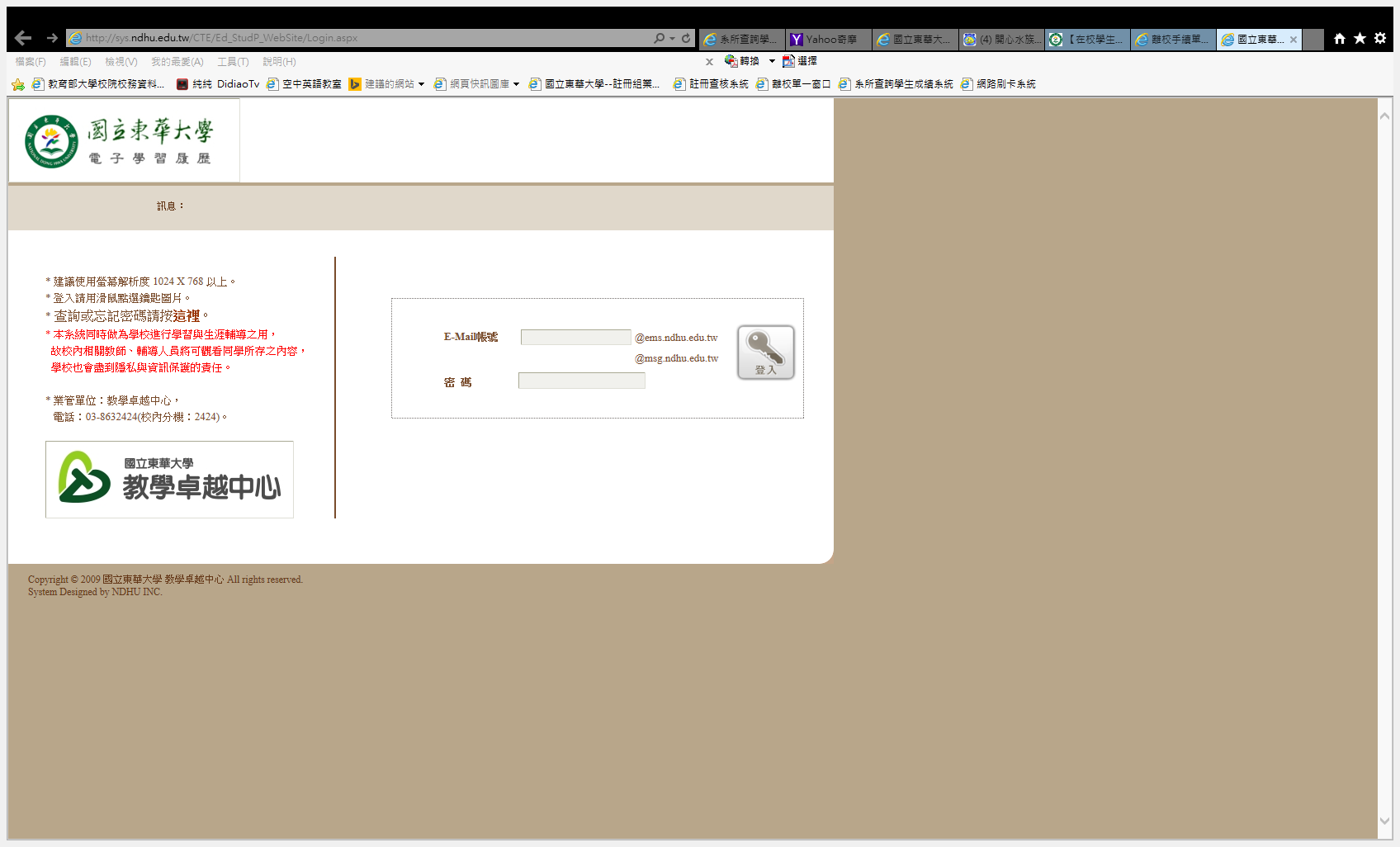 2.至學校首頁點選在學生 在校學生畢業相關 離校手續單一窗口請至離校手續單一窗口確認各單位的窗口是否呈現 ○，如果有 ╳ 的部分請洽各單位的承辦人員。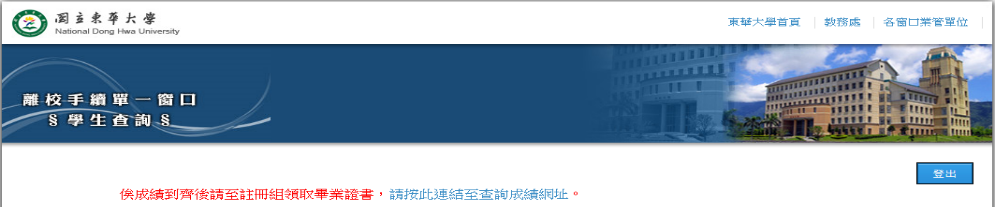 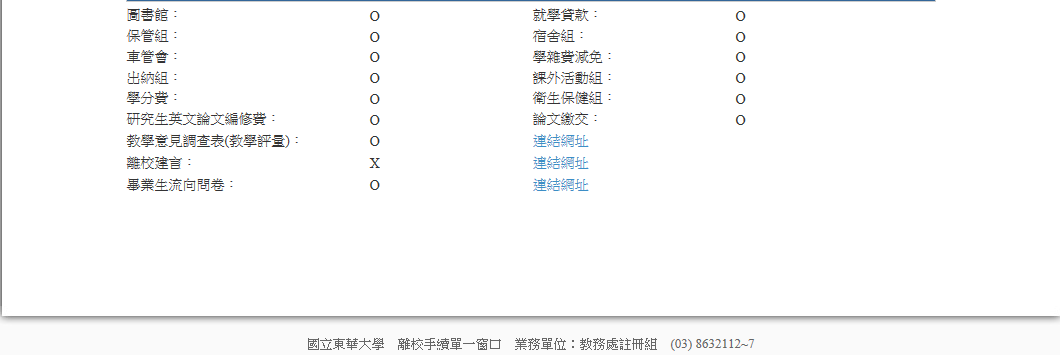 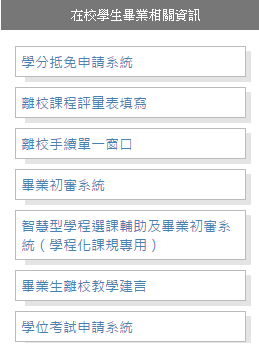 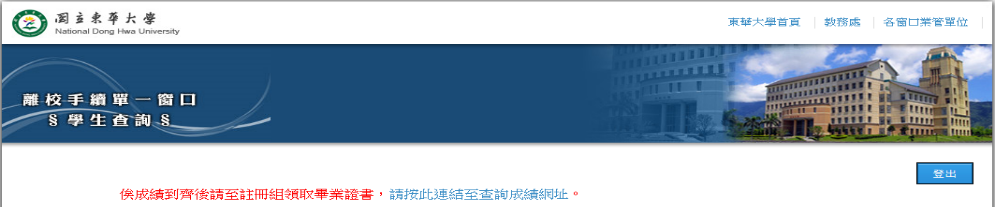 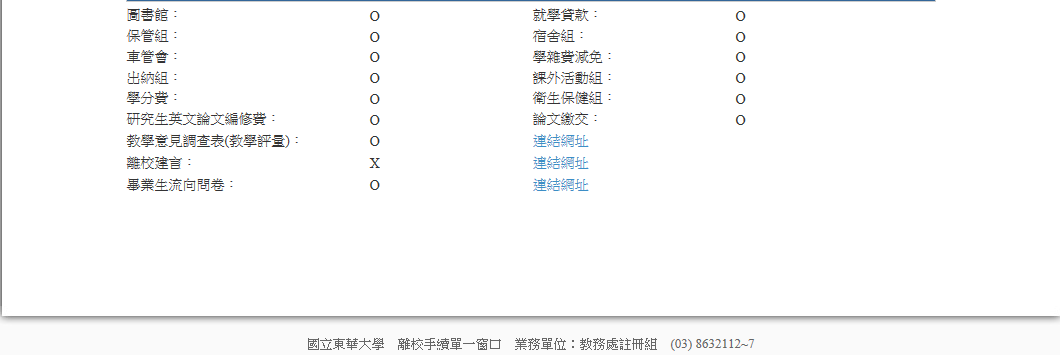 3.領取畢業證書：4.郵寄畢業證書：5.申請成績單：※教師成績上傳期間，成績尚未出爐故有要申請成績單者，可於畢業證書領取清冊上面登記申請份數。中文20元/份，英文30元/份。※日後若有需要成績相關證明，歡迎返校、使用通訊方式申請，相關表格請至註冊組表單下載專區網頁下載。6.畢業證書影本：☆學校免費贈送每位學生中文影本2張+英文影本1張，如畢業生   還需增加證書影本的數量者，1份1元可另行繳費辦理。相關問題請洽各院承辦窗口：分機2112 （理工學院）wen@mail.ndhu.edu.tw分機2113 （人文學院）agnes@mail.ndhu.edu.tw分機2114 （管理學院、原住民民族學院）cher@mail.ndhu.edu.tw分機2116（藝術.環境.海洋.花師學院）bonniejeng@mail.ndhu.edu.tw